SELLICKS BEACH HISTORIC MOTORCYCLE RACES 2023Official Merchandise PRE Order Form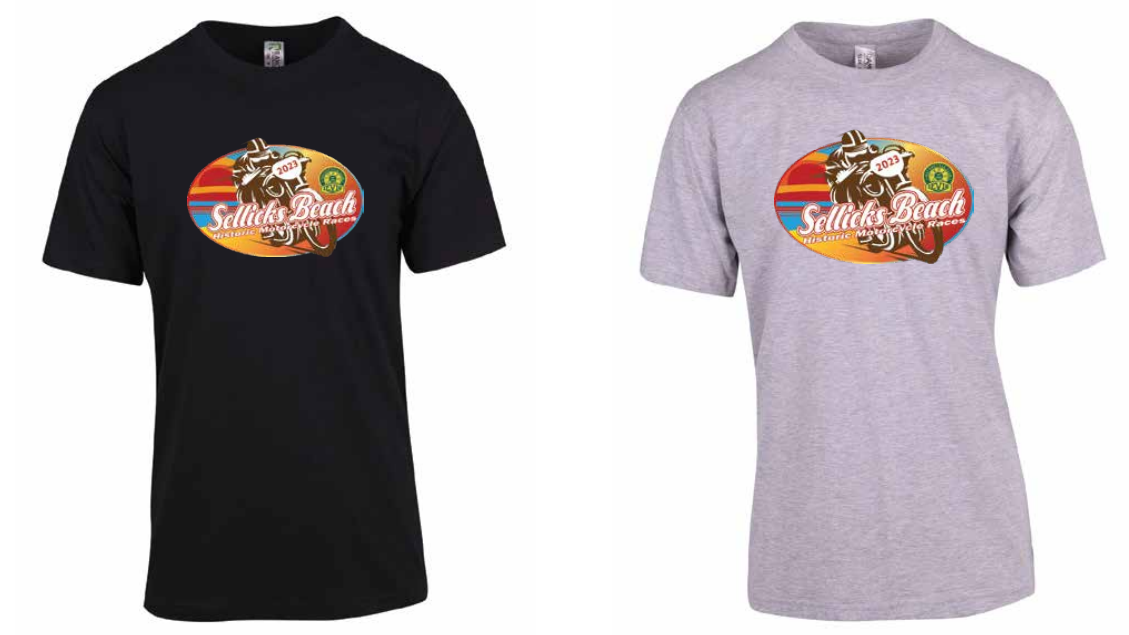 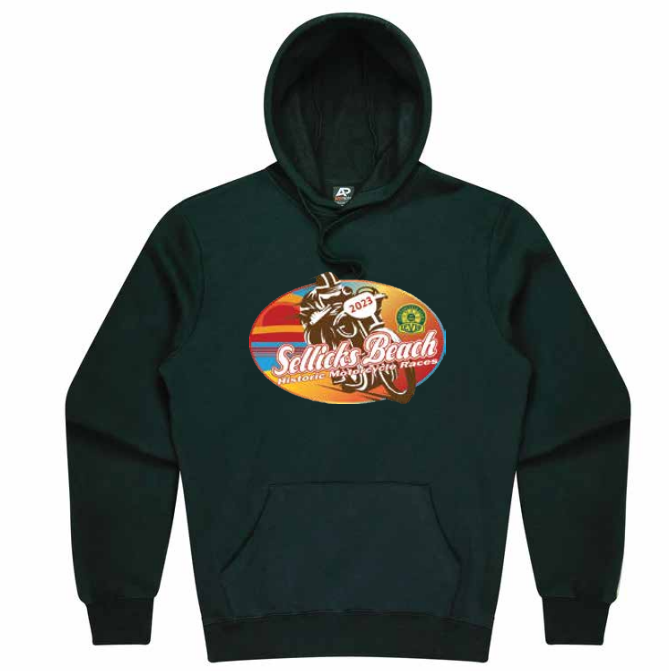 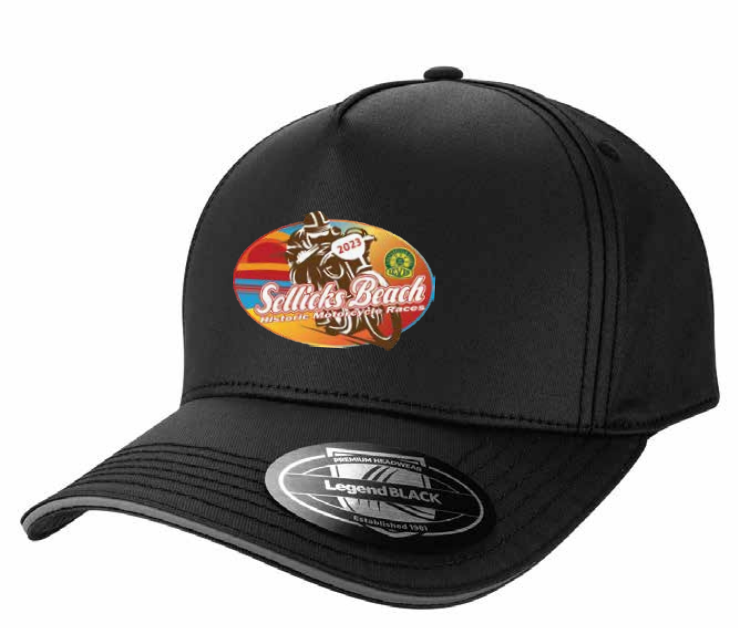           Unisex T Shirt (Black or Merle Grey)                 Hoodie                          Cap (Adjustable) Unisex T ShirtKids $20.00 each (Black only)Adults $30.00 eachUnisex Hoodie $60 each (Black only)The chart below shows the 1/2 chest measurement. Please allow variation +/- 1cmCap $25.00----------------------------------------------------------------------------------------------------------------------------------------------------------SUMMARY only – Please complete above and carry forward details to calculate total purchase total below.Email Full Form to: treasurer@levismcc.asn.au Subject: Sellicks 2023 Merch Order. Or Mail to PO Box 274 St Agnes 5097Payments to: Levis Motorcycle Club BSB 105-056 Account 237789640 Ref: Name (on Order)Name:____________________________________________Phone No:___________________________Address:__________________________________________________________State________Post Code:______Size610Half chest37.5cm42.5cmQty RequiredSizeSMLXL2XL3XL5XLCM5254.557606365.570.5Qty BlackQty GreySIZESMLXL2XL3XL5XL56CM   58.5CM61CM63.5CM66CM71CM76CMQty RequiredQty RequiredItemQuantityCost per eachTotal T Shirt (Kids)$20.00$T Shirt$30.00$Hoodie$60.00$Cap$25.00$**T Shirt and Cap Combo1 T Shirt & 1 Cap$50.00$Postage$13.50Grand Total to be paid.$